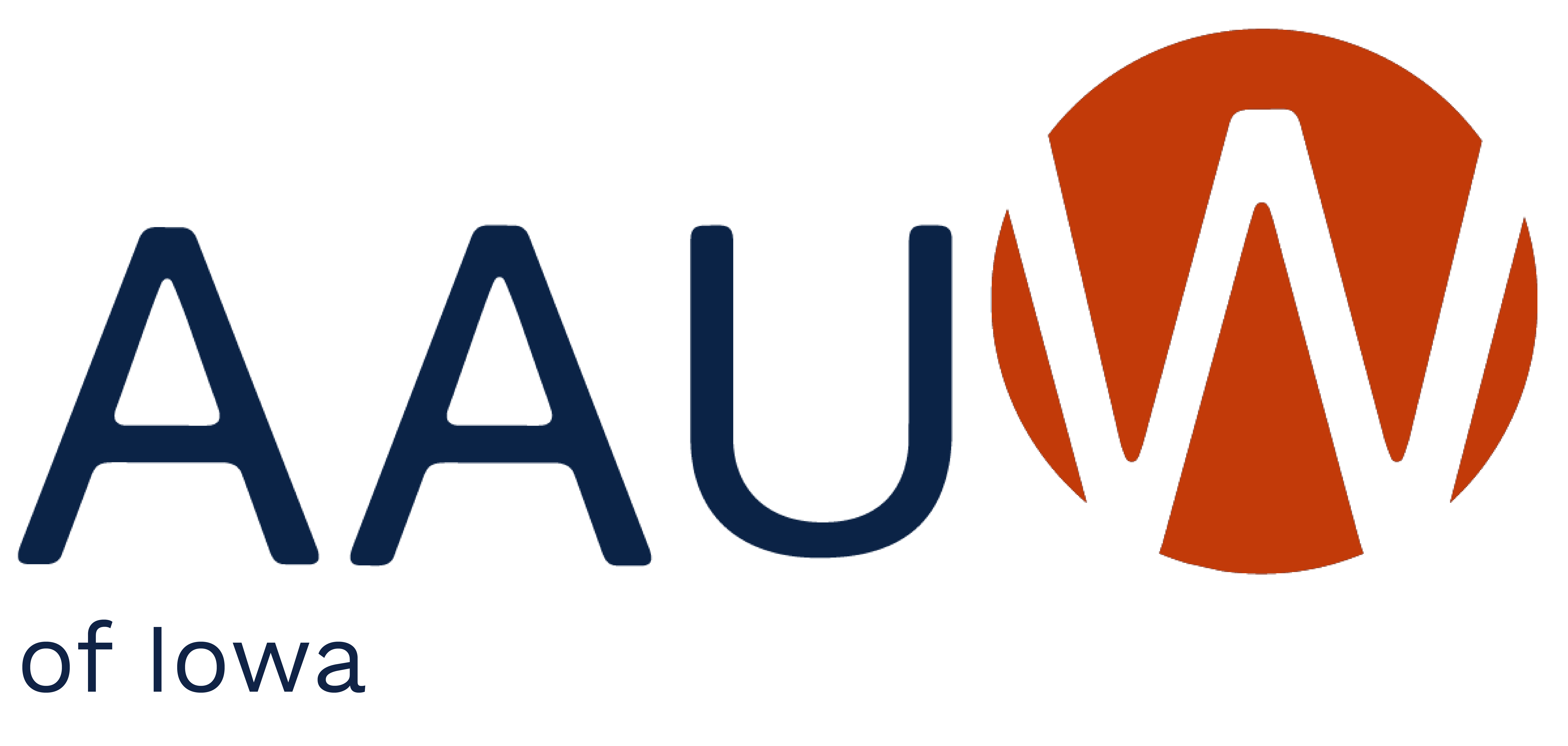 AAUW of IowaNomination for Faculty Excellence AwardThe purpose of this award is to recognize women faculty’s exemplary contributions toward creating a climate of gender equity in education in the state of Iowa.  This may be accomplished through:Excellence in teaching, advising, scholarship, and service to the college/university and communityContinual efforts to develop new understandings and competencies in her discipline of expertiseOutstanding leadership in service that addresses the needs of female studentsNAME OF NOMINEE: ADDRESS:  E-MAIL: INSTITUTION & POSITION: EARNED DEGREES:Attach supportive information and three letters of recommendation for this award.  A current résumé or curriculum vitae may be substituted in place of items 2-8.Provide a short summary of each of the important aspects of the candidate’s career as a faculty member that qualifies her for this award.  Specifically note contributions related to education equity for females.The candidate must also have demonstrated competence in the following areas: a) research/professional development (e.g., publications, papers presented, and professional development), b) teaching/advising (e.g., teaching excellence and out of class work with students), c) service/outreach (e.g., university, community, professional, state, national, international service).Provide the faculty position(s) currently held.Describe service on departmental, college, and/or university committees.List publications and other accomplishments demonstrating continued expertise in the discipline.List professional organizations and any offices, committees, and awards.Describe state, national, and international activities or recognition.List honorary societies and other recognition and awards.NOMINATOR’s NAME:NOMINATOR’S ADDRESS:NOMINATOR’S E-MAIL and TELEPHONE NUMBER:Submit the nomination packet via e-mail by March 1, 2024, to elainekresse2@gmail.comElaine Kresse, Director of College and University Relations, AAUW of Iowa